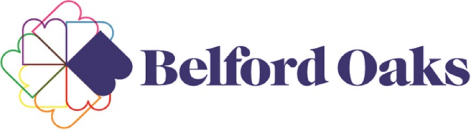 Week ThreeMondayTuesdayWednesdayThursdayFridayMorning Tea- Milk and WaterMorning Tea- Milk and WaterMorning Tea- Milk and WaterMorning Tea- Milk and WaterMorning Tea- Milk and WaterWholemeal English muffinsWholemeal bread, Vegemite & Nutalex, pear and bananaDried & Fresh Fruit platterDried- Sultanas, cranberries, apricots, Fresh- apple, pear, oranges with multigrain corn thinsFruit & Cheese platterApple, banana, oranges with cubed hard cheeseWholemeal ToastWholemeal bread, Vegemite & Nutalex, watermelon and banana & cubed cheeseFresh Fruit Apples, nectarine, banana & grapes, carrots, cucumber, whole grain crackersLunchLunchLunchLunchLunchCreamy tomato & tuna pastaTuna, creamed corn tomatoes, carrots, MacaroniPotato, sweet potato, broccoli  Pumpkin & Sweet Potato Soup with homemade wholemeal rollsPumpkins, legumes, garlic, stock wholemeal flour Carrot, Broccoli, beans.Beef LasagneBeef, tomatoes, carrots, zucchini, pasta sheets.Broccoli, cauliflower, potatoApricot chickenChicken, salt reduced stock, apricot nectar, onion, carrots. Beef Casserole with cous cousBeef, salt reduced gravy, salt reduced stock, carrots, potato, cous cousSecond CourseSecond CourseSecond CourseSecond CourseSecond CourseFresh fruitApple, orange, strawberriesFresh FruitWatermelon, Cantaloupe, Honey dewFruit & yoghurtNatural yoghurt with watermelon and appleFresh FruitApples, cantaloupe & orangesFruit & yoghurtNatural yoghurt with watermelon and berriesSecond Option- Wholemeal Sandwiches with Vegemite & block cheeseSecond Option- Wholemeal Sandwiches with Vegemite & block cheeseSecond Option- Wholemeal Sandwiches with Vegemite & block cheeseSecond Option- Wholemeal Sandwiches with Vegemite & block cheeseSecond Option- Wholemeal Sandwiches with Vegemite & block cheeseAfternoon Tea- Milk and WaterAfternoon Tea- Milk and WaterAfternoon Tea- Milk and WaterAfternoon Tea- Milk and WaterAfternoon Tea- Milk and WaterApple pikeletsPureed apple, eggs buttermilk cinnamon oatmeal wholemeal flourFruit & Veggie platterCarrot, cucumber, cherry tomatoes, oranges, grapes, peaches, multigrain corn thinsWholemeal banana biscuits with veggie sticks & fruitWholemeal flour, bananas, milk, banana, grapes, strawberries, cantaloupeWholemeal Banana & coconut cake & veggie sticksWholemeal flour, bananas, milk, coconut, Carrot, cucumber, cherry tomatoesCheese, Crackers, fruitCubed Cheese, corn Cruskits, apple, oranges, grapes,Late Snack- Wholemeal sandwiches with vegemite & block cheese, fruit & veggie sticksLate Snack- Wholemeal sandwiches with vegemite & block cheese, fruit & veggie sticksLate Snack- Wholemeal sandwiches with vegemite & block cheese, fruit & veggie sticksLate Snack- Wholemeal sandwiches with vegemite & block cheese, fruit & veggie sticksLate Snack- Wholemeal sandwiches with vegemite & block cheese, fruit & veggie sticks